LäsbingoLäs vad du vill! Du kan läsa skönlitteratur eller faktaböcker. Du väljer! 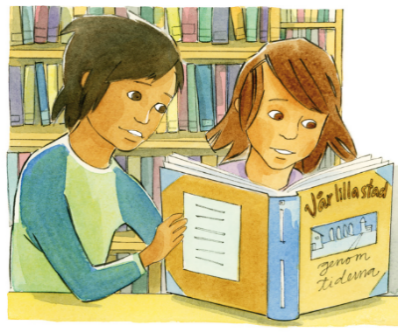 Läs sammanhängande i tio minuter för att få kryssa en bingoruta. Lämna lappen till din lärare efter lovet.Lycka till och ha ett riktigt skönt lov!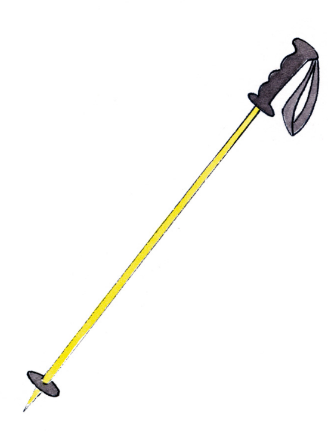 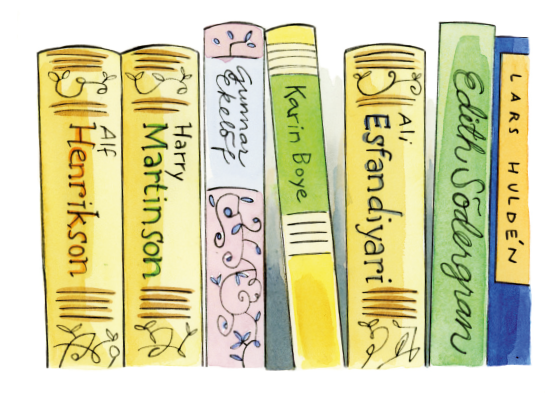 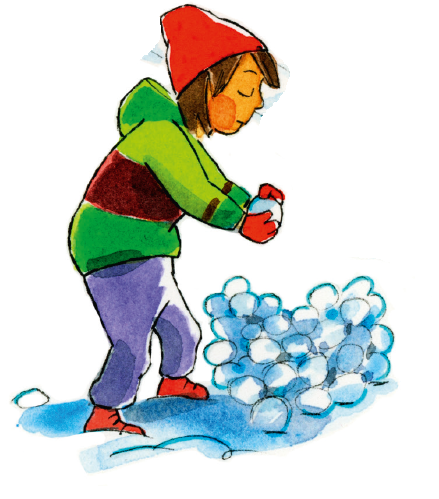 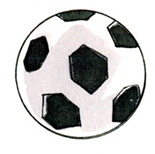 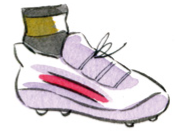 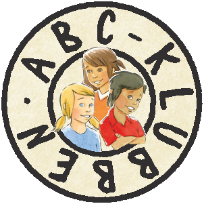 I köketKlädd i sportkläderPå kvällenInrullad i en filtFör ett annat barnFinkläddPå morgonenEfter att du sportatPå en lördag